NAGYKOVÁCSI NAGYKÖZSÉG ÖNKORMÁNYZATÜGYRENDI, ÖSSZEFÉRHETETLENSÉGI, JOGI ÉS KÜLSŐ KAPCSOLATOK BIZOTTSÁGELNÖKEMEGHÍVÓ Nagykovácsi Nagyközség ÖnkormányzatánakÜgyrendi, összeférhetetlenségi, jogi és külső kapcsolatok bizottságiüléséreAz ülés helye: 		Öregiskola Közösségi Ház és KönyvtárIdőpontja: 		2018. október 17. (szerda) 8 óra Napirend: Nagykovácsi Nagyközség Önkormányzata Képviselő-testületének Szervezeti- és Működési Szabályzatáról szóló 17/2015. (XI. 23.) önkormányzati rendelet módosítása E – 95Előterjesztő: Kiszelné Mohos Katalin polgármesterElőadó: dr. Halmosi-Rokaj Odett aljegyzőTárgyalja: ÜBDöntés a nem közművel összegyűjtött háztartási szennyvíz begyűjtésére vonatkozó közszolgáltatás helyi szabályairól szóló 24/2016. (XII. 19.) önkormányzati rendelet módosításáról E – 96Előterjesztő: Kiszelné Mohos Katalin polgármesterElőadó: dr. Halmosi-Rokaj Odett aljegyzőTárgyalja: ÜBKözterületek és középületek fellobogózásáról szóló rendelet megalkotása E – 107Előterjesztő: Kiszelné Mohos Katalin polgármesterElőadó: Papp István jegyzőTárgyalja: ÜBIgazgatási szünetről szóló rendelet megalkotása E – 97Előterjesztő: Kiszelné Mohos Katalin polgármesterElőadó: Papp István jegyzőTárgyalja: ÜBZárt ülés:Döntés közigazgatási bírság megfizetésére kötelező határozat ellen benyújtott fellebbezés ügyébenElőterjesztő: Papp István jegyzőAz előterjesztés később kerül kiküldésre.Nagykovácsi, 2018. október 11.Bánóczi Margit sk.  bizottsági elnök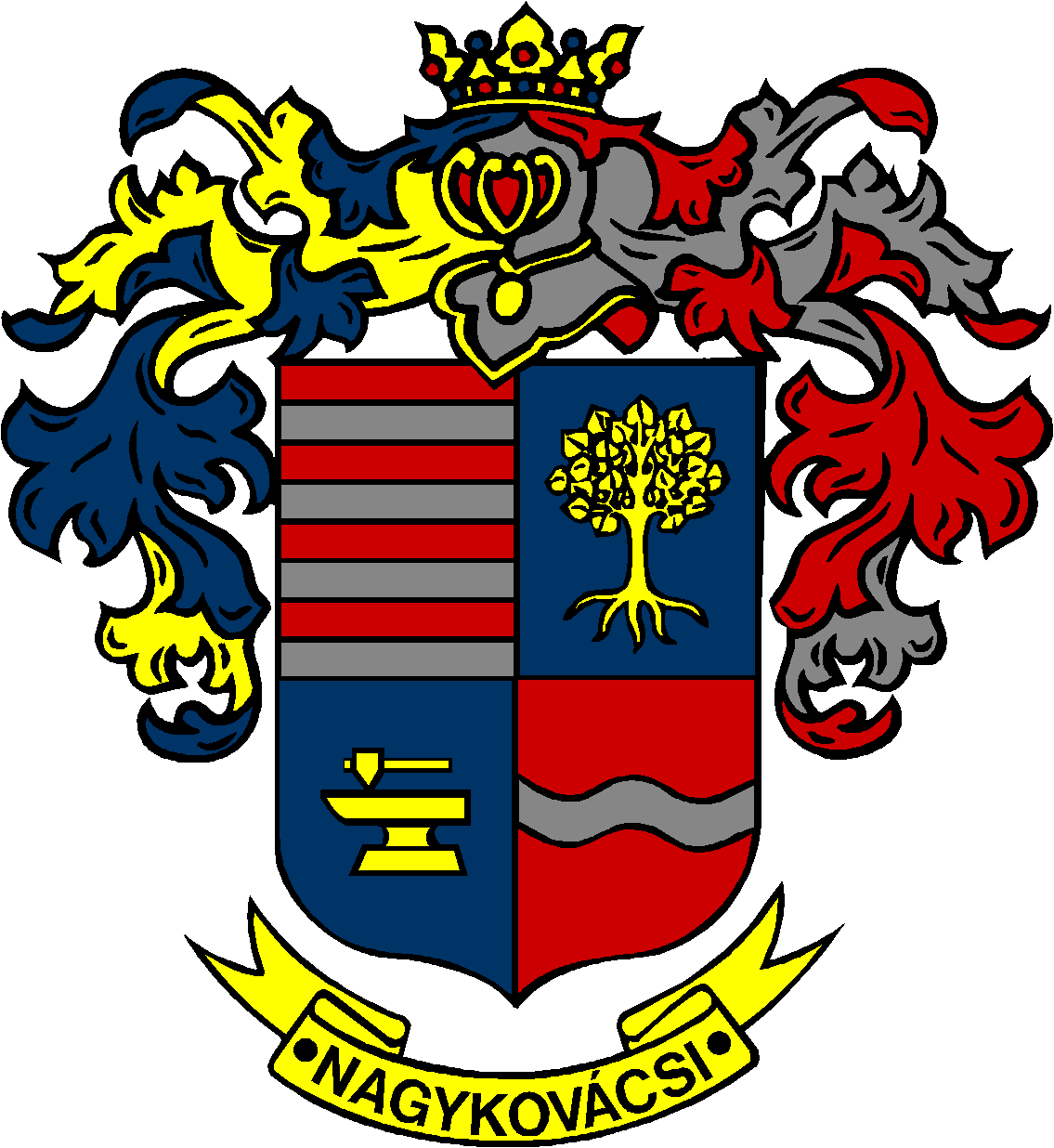 